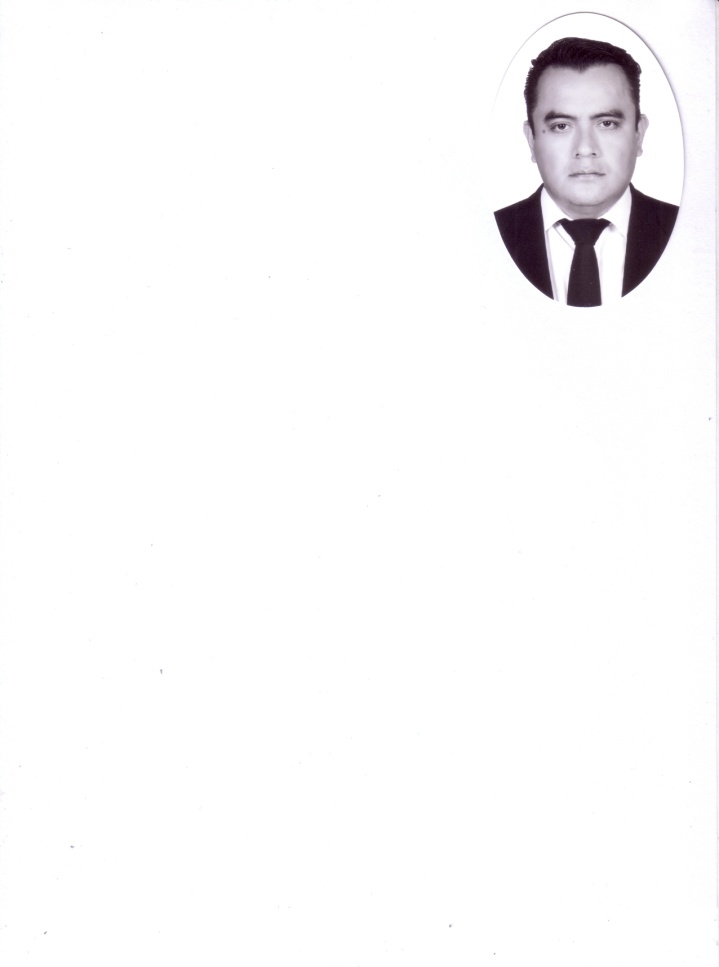 Estudios:	Grado Académico:	Licenciatura en Derecho (Actualmente en Trámite Título Profesional ante la Universidad Nacional Autónoma de México).	Plantel Educativo:	Universidad Latina / Universidad Nacional Autónoma de México (UNAM).Experiencia Laboral:	Institución:	Secretaría de la Defensa Nacional.	Grado:	Subteniente Oficinista Retirado (23 años de servicios ininterrumpidos).UNIDADES Y/O DEPENDENCIAS.	1993 – 1994.	Batallón de Tropas de Administración  (S.P.A.A.).	1994 – 1996.	Jefatura de Servicios Administrativos del Hospital Central Militar (Sección Administrativa).	1996 – 1998.	Asesoría Jurídica del C. General Secretario de la Defensa Nacional (Consultoría).	1998 – 2011.	Secretaría Particular del C. General Secretario de la Defensa Nacional (Grupo  de enlace Interinstitucional).- 1 –- 2 -	2011 – 2012.	Procuraduría General de Justicia Militar (Srio. Legal del 6/o. Agente del Ministerio Público Militar).	2012 – 2013.	Dirección General de Administración (Grupo de Enlace, Oficial de Agenda).	2013 – 2015.	Encargado de la Oficina Central de Reclutamiento de Zona (Servicio Militar Nacional) de la 12/a. Zona Militar (San Luis Potosí, S.L.P.).	Oct. – Dic. 2015.	Encargado del CE.CO. y O.C.N., de la 12/a. Zona Militar (San Luis Potosí, S.L.P.).OTROS ESTUDIOS.	Curso:	Sistema de Información Contable Administrativa (S.I.C.A.), impartido por la Dirección General de Intendencia de la S.D.N.	Curso:	Instrucción Preparatoria de Tiro con pistola calibre 9mm., impartido por el Batallón de Tropas de Administración de la S.D.N.	Conferencia:	El Proceso Penal Comparado y la Criminalística (Asistencia), Impartido por el Instituto Nacional de Ciencias Penales (INACIPE).	Conferencia:	Las Fuerzas Armadas y los Derechos Humanos (Asistencia), impartido por la S.D.N. y la C.N.D.H.	Diplomado:	Ampliación y Profundización de Conocimientos en: Sistema Procesal Penal Acusatorio, impartido por la Facultad de Derecho de la Universidad Nacional Autónoma de México.